KLASA: 003-06/19-01/1URBROJ:2182/1-12/2-8-19-1Šibenik,    22 . siječnja 2019.   PREDMET: Poziv Pozivate se dana   30. siječnja 2019.  god. (srijeda )    u  13.15. sati  u Medicinsku  školu, Ante Šupuka 29, na  šesnaestu   (16.) sjednicu   Školskog odbora Medicinske  škole.DNEVNI RED:Financijsko izvješće 1.1.-31.12.2018. Statut – prijedlogPravilnik o video nadzoruPravilnik o načinu i postupku zapošljavanju – prijedlog Pravilnik o zaštiti osobnih podatakaSuglasnost za zapošljavanje po natječajuRazno Predsjednica Školskog odbora:                                                                                                             Gorana Radić Jelovčić, prof. Dostaviti: Anita Donđivić, prof.   Ana Žepina Puzić, dipl.m.s.  Gorana Radić Jelovčić, prof. Vanja Letica, dr. med. Diana Dulibić, dipl.iur.Jasminka Brkičić, dr. med.Nikolina VudragMarin Cvitan, dipl. ecc. Oglasna ploča ŠkolePrilozi: Zapisnik sa  15.  sjednice Š.O.Pravilnici (3x)Statut (1)Natječaj MEDICINSKA   ŠKOLAŠIBENIK 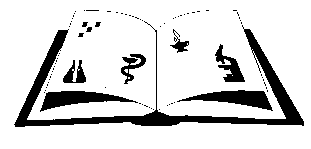 Žiro račun: 2411006-1100020394                Matični broj: 3875865                      OIB: 42369583179Ante Šupuka 29 (p.p. 75), 22000 Šibenik  Centrala: 022/331-253; 312-550 Fax: 022/331-024ŠIFRA ŠKOLE U MINISTARSTVU: 15-081-504e-mail: ured@ss-medicinska-si.skole.hr web: www.ss-medicinska-si.skole.hr